Nutrition and Cost Analysis of Chicken Pot PiePerformance Objective 8: Canned vs. frozen/freshDifferences in IngredientsNutrition Label ComparisonsOverall analysis: The nutrition value differences for fresh, frozen and canned produce are minimal. Cost for canned produce is much lower, but the taste of fresh and frozen may encourage the higher cost of fresh or frozen. Time of preparation is minimal for frozen or canned vegetables, so if speed is important, then fresh produce takes too long.On the crust, the scratch crust is cheapest and if the time is available, is also the lowest in sodium. The pie crust is by far the least nutritious.For the sauce, the SOS mix is cheapest and also the most heart-healthy. The soup is very fast, but has nearly three times the sodium and 25% more fat.Canned chicken is only $0.30 more than raw chicken, so canned chicken could be a good choice for the pot pie because it is much faster. The nutrition differences are minimal with only sodium being higher (but still fairly low) in the canned, and potassium being twice as much in the canned (which is a good).Taste and time will be the determinants on how the chicken pot pie is to be made!Easy Chicken Pot PieTopping Ingredients:1 cup flour						3 TB dry milk1-1/2 tsp baking powder				1/4 cup shortening1/2 tsp salt						1/2 cup water1-1/2 tsp sugar					2 TB beaten eggTopping Directions:Preheat oven to 400o F. In a small mixing bowl, combine flour, dry milk, baking powder, salt, and sugar. Cut shortening into flour mixture with pastry blender until mixture resembles fine crumbs. Stir in water and beaten egg. Hold in mixing bowl. Filling Ingredients:1 chicken breast, small diced & cooked           1/2 stalk celery, chopped1/2 carrot (sliced)	                                         1/2 potato, diced1/2 cup frozen peas	                               1/4 cup corn1/3 cup Soup or Sauce Mix                              1-1/4 c waterFilling Directions:Prepare vegetables and chicken. To prepare soup or sauce mix, combine with water in small sauce pan.  Mix all ingredients together. Place mixture in an ungreased pie plate, pouring topping mix over filling. Bake 30 minutes at 400o F or until topping is golden brown. 	Wrap Up Questions:1.  What way did we measure 2 Tbsp of egg and why did it have to be done that way?2.  What ingredients are high in vitamins and minerals in this dish?3.  What vitamins and minerals are present?  Easy Chicken Pot PieCost per PackageCost per 4 serving recipeTime: Pre + CookingTotalsCrust:1 c flour$2.36 for 5-pound bag—75 fourth-cup servings at $0.16 per cup$0.161-1/2 tsp baking powder(6.9g)$2.13 for 10 oz can (284 g)1/2 tsp = 2.3 g$0.061/2 tsp salt(3 g)$1.12 for 26 oz (737g)1 tsp = 6 g$0.011-1/2 tsp sugar(6.3 g)$1.88 for 2 lb(970 g)1 tsp = 4.2 g$0.023 TB dry milk(24 g)$3.98 for 9.6 oz. (276g)1 TB = 8 g$0.351/4 c shortening(48 g)$4.98 for 48 oz (136 kg)   1 TB= 12 g$0.011/2 c watern/a2 TB beaten egg$2.68 per dozen1 whole egg = 3 TB$0.23Prep about 15 minutes Cost for crust = $0.84Convenience crustsRefrigerator Biscuits(put all on top of  pie)$1.68 for 8 biscuits$1.68Prep about 5 minutes Cost for biscuit crust = $1.68Frozen Pie Crusts$2.00 for 2 count, 12 oz.Pie crusts for 9” pans$1.00Prep about 3 minutesCost for pie crust = $1.00Filling1 cooked chicken breast, diced$2.49 per pound raw—1 chicken breast = abt 118 g—about 1/4 pound$0.62 Prep = 10 minutes to cook and dice1 Chicken breast, cooked and shredded$2.74 for 12 oz. can (336 g)$0.92  for 1/3 of canNo significant prep or cook time1/3 cup (5.3 TB) Soup or Sauce (SOS) Mix—cooked with 1-1/4 c water $4.16 to make 3-1/4 c dry mix (303 g)1 TB = 6 g$0.44Prep + Cook = 5 minutesCost for chicken and SOS sauce = $1.06Cost for canned chicken and SOS = $1.36Convenience sauce: 1 can cream of chicken soup mixed with 1 can of water$1.25 for 10-1/4 oz (305g)$1.25Prep + Cook =  5 minutesCost for chicken and soup sauce = $1.87Cost for canned chicken and soup sauce = $2.17--Fresh vegetables for filling (abt 257g)1/2 c fresh Sugar Snap peas, shelled or dice the peas in the pod or use as-is(49g)$4.68 for 16 oz.(454 g)1 c chopped =  98 g$0.511/4 c corn—cut off of cob(1 c kernels = 154 g)(38.5 g)$0.41 per medium ear of corn(90 g)$0.41 (will use less than half of the ear)1/2 of stalk of celery(1 large stalk = 64 g)(32 g)$1.15 per pound(454 g)$0.091/2 of potato, diced (medium potato = 213g)(107 g)$0.85 per pound (454 g)1/2 cup diced = 75 g$0.211/2 of carrot, sliced—about 1/4 cup(30.5g)$0.53 per pound (454 g)1 cup slices = 122g $0.04Prep time about 15 minutesCost for Raw vegetables = $1.26--Frozen vegetables for fillingGreen Giant Garden Vegetable Medley--potatoes, sugar snap peas, red peppers and herbs(use whole package)$1.48 for 8 oz (226 g)1 c serving = 99 g(Package has two servings)$1.481/4 c Frozen corn(1 c = 141 g)(35.25g)$1.23 for 12 oz. (340 g)$0.131/4 c Frozen carrots(32g)$1.23 for 14 oz. (397 g)1 c slices = 128g$0.10(no frozen celery)n/aPrep time about 5 minutesCost for frozen vegetables = $1.71Convenience mixed frozen vegetables:Pictsweet Vegetable Soup Mix--tomatoes, potatoes, corn, carrots, butter beans (lima beans), okra, green beans, onions, celery(Use about 1/3 of the package—273g)$2.38 for 28 oz. (820 g)$0.80Prep time about 3 minutes to open package and dump inCost for total frozen convenience= $0.80Canned vegetables:1/4 c canned sliced carrots(36.5 g)$0.98 for 14.5 oz. (284 g)1 c = 146 g$0.131/2 c canned peas(85 g)$3.28 for 4-15 oz. cans ($0.82 per can)(1 can = 313g)$0.231/4 c canned corn(41 g)$2.75 for 4-15 oz. cans)($0.69 per can)(1 can = 298g)$0.10(no canned celery)n/a1/2 c Canned potatoes(about 90 g)$0.68 for 15 oz. sliced potatoes(425g)$0.15Prep time about 10 minutes. Cost for canned vegetables = $0.61IngredientsPrice DifferencesPrep Time DifferencesRaw Chicken vs. canned chicken $0.62 vs. $0.92Canned chicken $0.30 moreAbout 10 minutes more with rawScratch crust vs. biscuits$0.84 vs. $1.68Biscuits twice as muchScratch about twice as longScratch crust vs. frozen pie crust $0.84 vs. $1.00Pie crust $0.16 more (19% higher)Scratch about three times as longBiscuits vs. frozen pie crust$1.68 vs. $1.00Biscuits $0.68 more (68% higher)No differenceFresh vs. frozen vegetables$1.26 vs. $1.71Frozen $0.45 more (36% higher)Fresh take about three times as long to prepareFresh vs. convenience frozen$1.26 vs. $0.80Fresh $0.46 more than convenience frozen (58% higher)Fresh take five times longer than convenience frozenFresh vs. canned$1.26 vs. $0.61Fresh $0.65 more (twice as much as canned)Fresh takes at most twice as long as cannedFrozen vs. convenience mixed frozen$1.71 vs. $0.80Frozen is $0.91 more than convenience frozenFrozen is slightly longer than one bag of convenience mixed frozenFrozen vs. canned$1.71 vs. $0.61Frozen is $1.10 more than canned (almost three times the price of canned)Canned takes slightly longer to open than plastic bagsConvenience mixed frozen vs. canned$0.80 vs. $0.61Convenience mixed cost $0.19 more than cannedCanned takes slightly longer to open than one plastic bagSOS Mix vs. Cr. of Chicken Soup $0.44 vs. $1.25Soup is $0.81 more than the SOS mix (65% more)Prep time about the same       Fresh VegetablesFrozen VegetablesCanned VegetablesFresh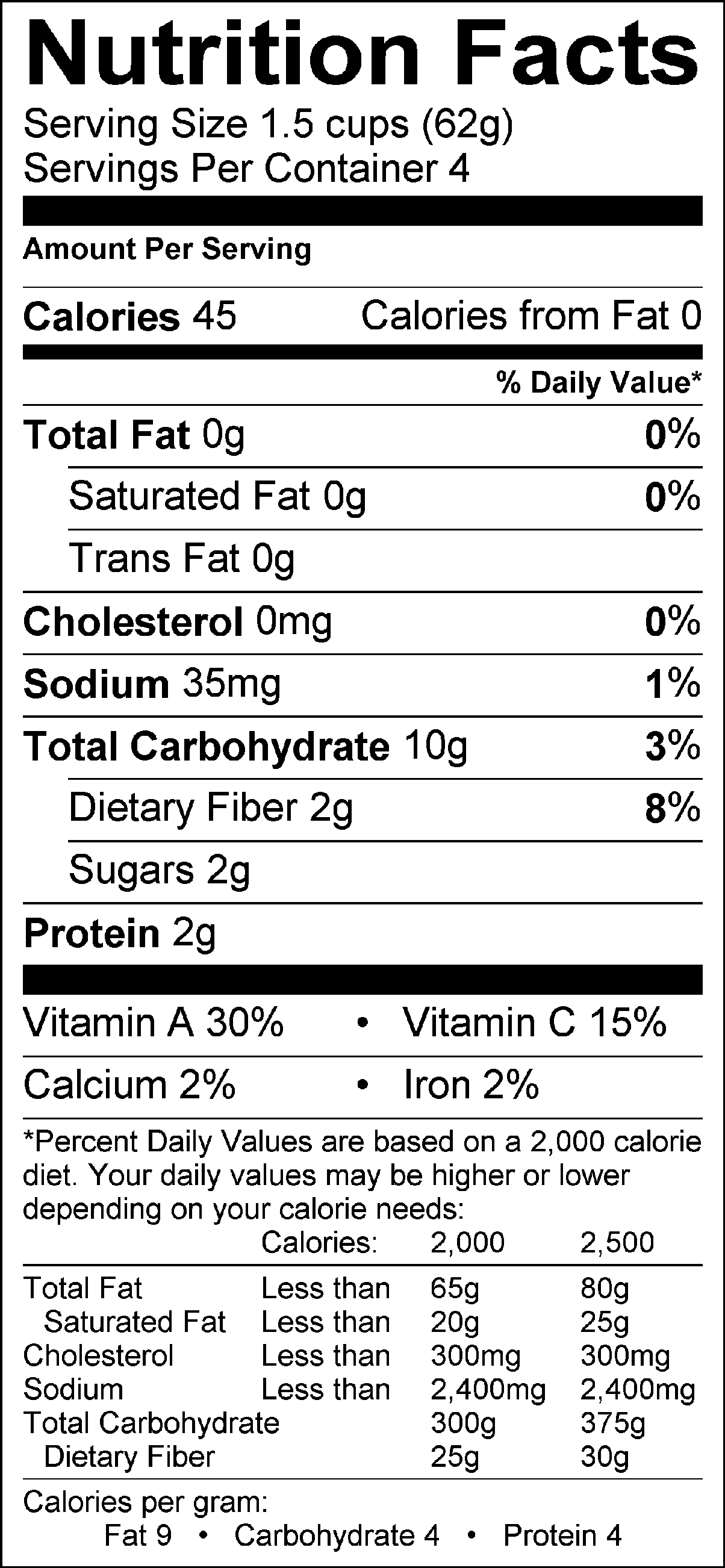 Frozen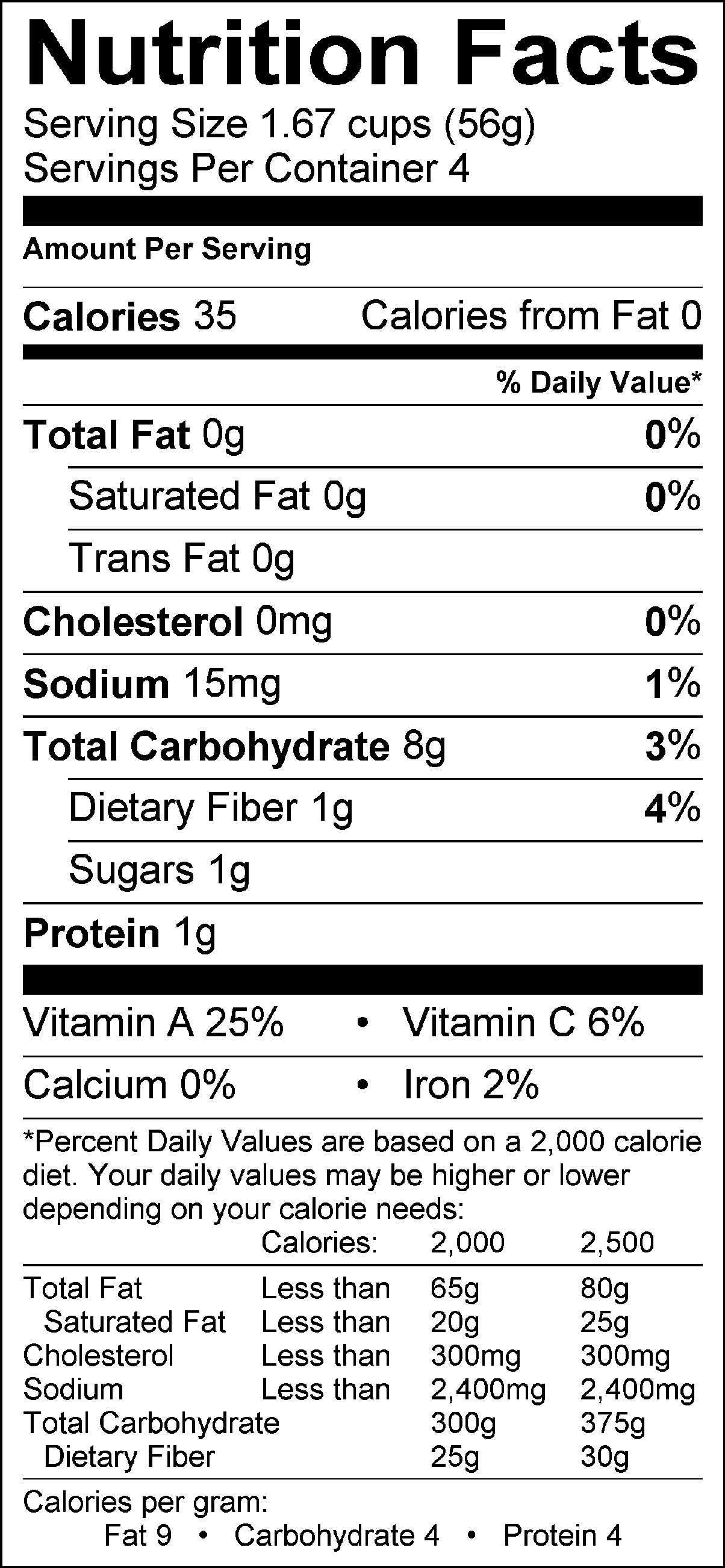 Canned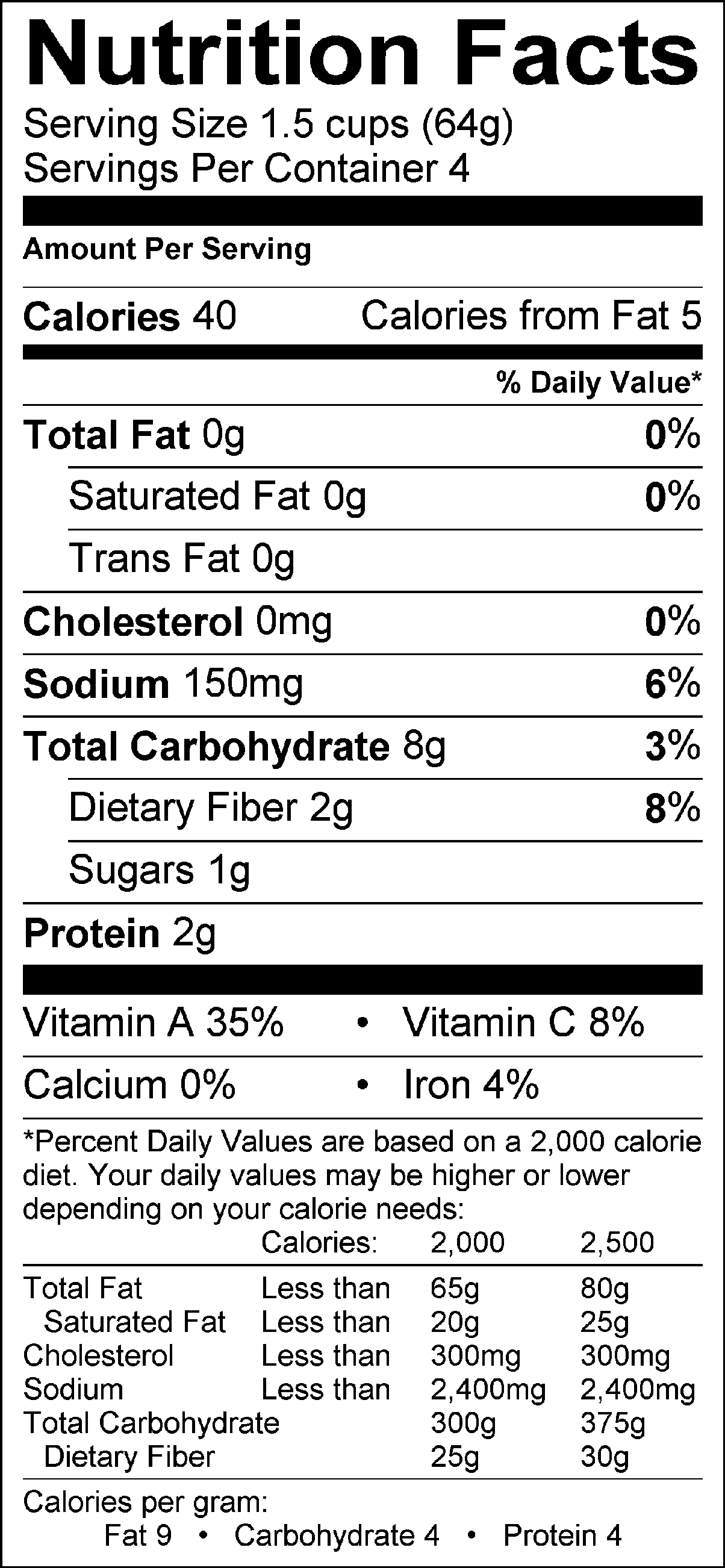 Easy Chicken Pot Pie Topping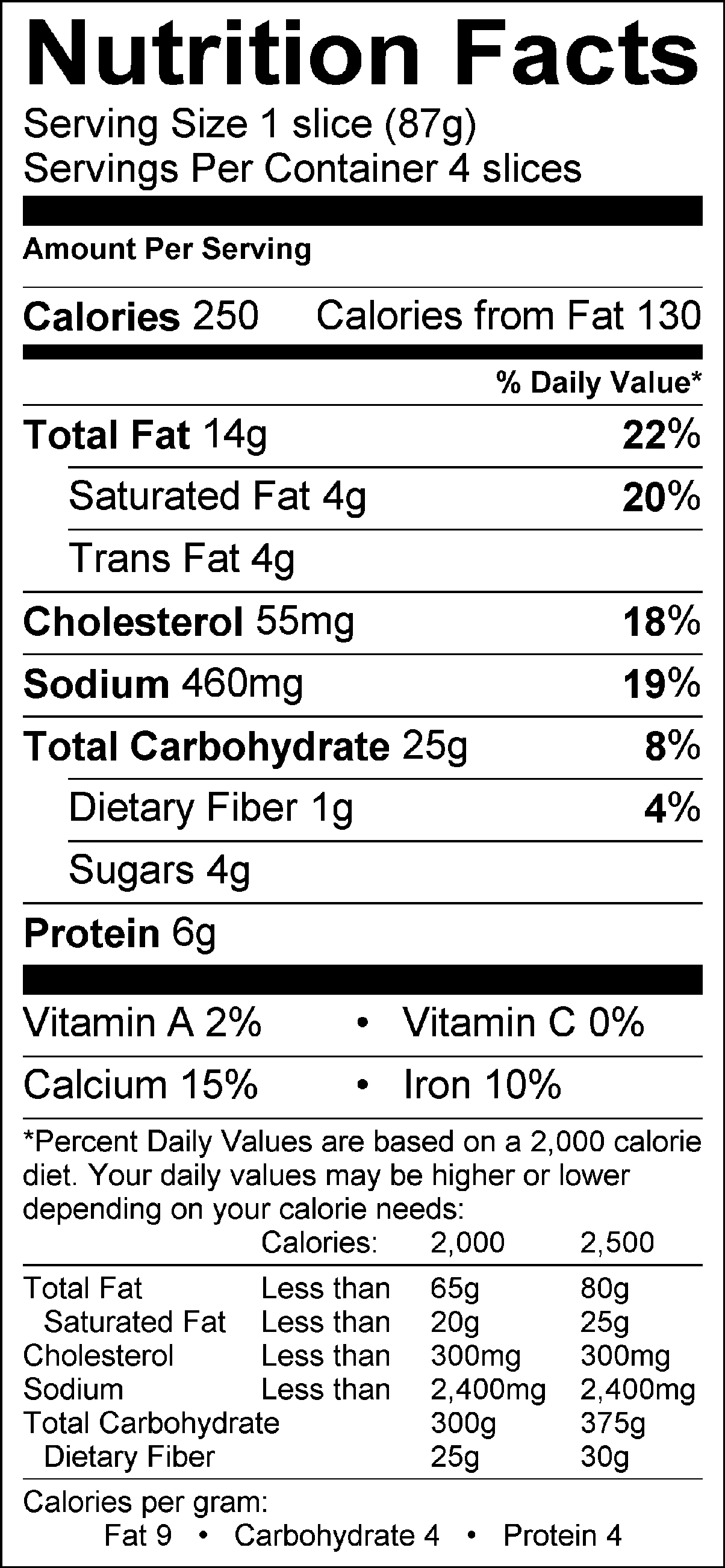 Refrigerator Biscuits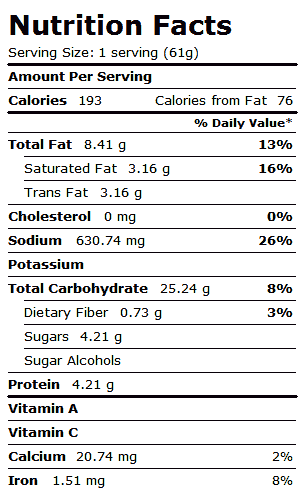 Frozen Pie Crust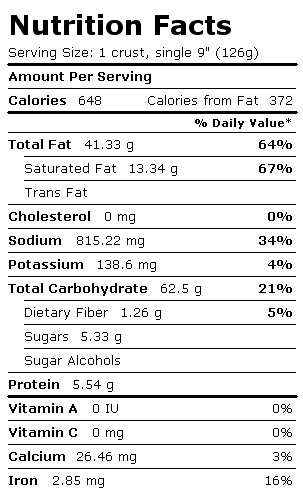 SOS Sauce Mix—amount of 1 can of soup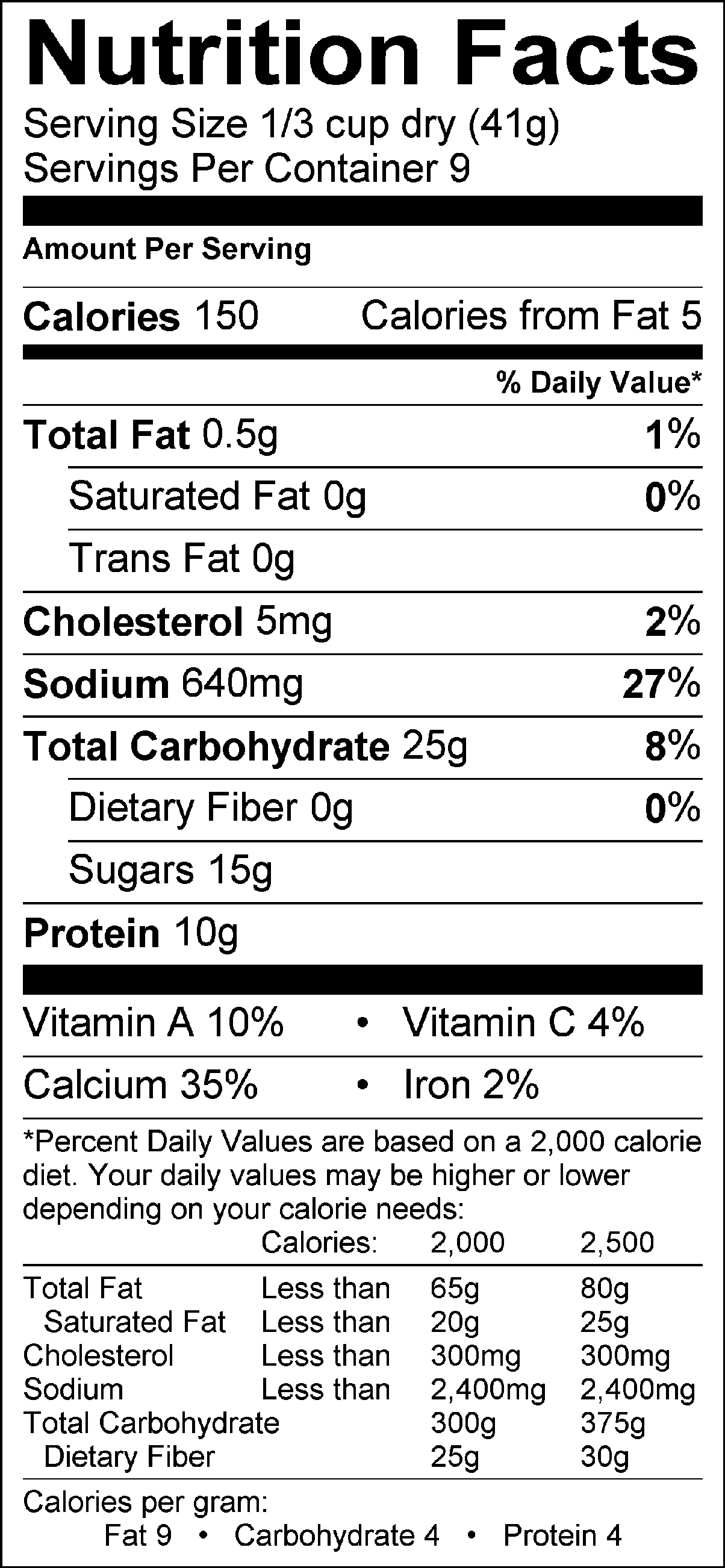 Cream of Chicken Soup for Sauce—entire can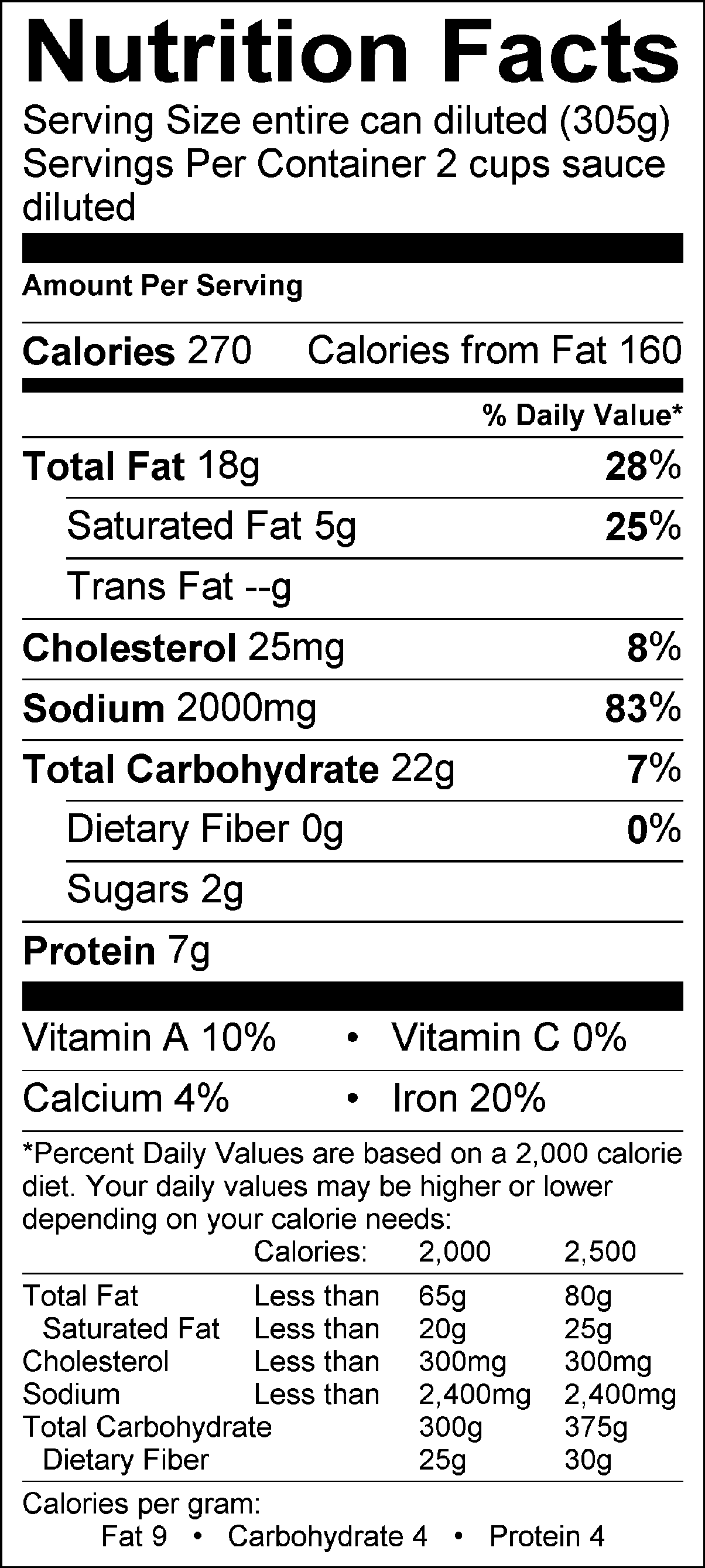 Cream of Chicken Soup for Sauce—one person’s share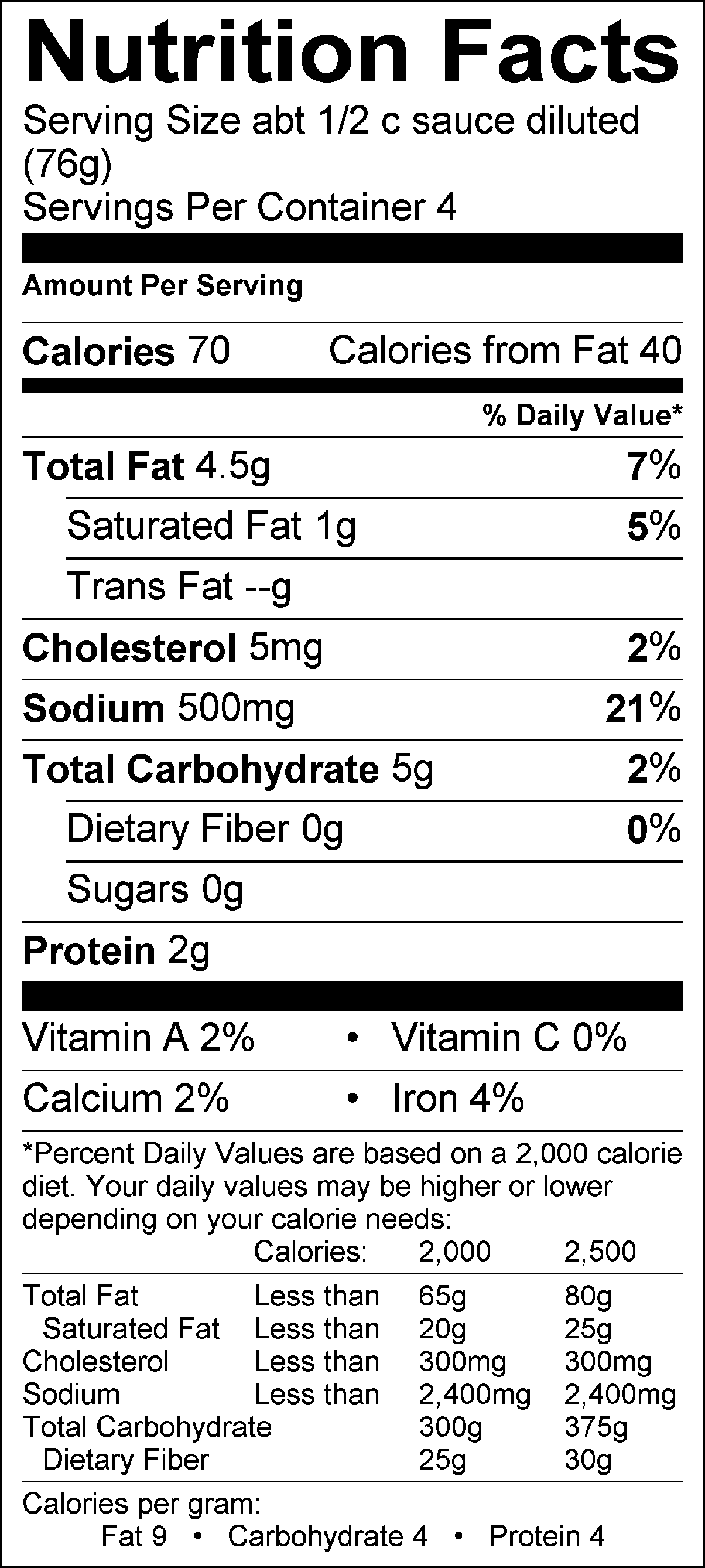 Chicken, raw, 100 gChicken, canned, 100 gCalories: 148 kcalCalories:  165 kcalProtein:  21.26 gProtein: 21.77 gTotal Lipids: 6.32 gTotal Lipids:  7.95 gCarbohydrates: 0Carbohydrates: 0Sodium: 79 mgSodium: 138 mgPotassium: 251 mgPotassium: 503 mg